Figure S1. ROC curve for fully adjusted model predicting influenza vaccination from continuous MWI.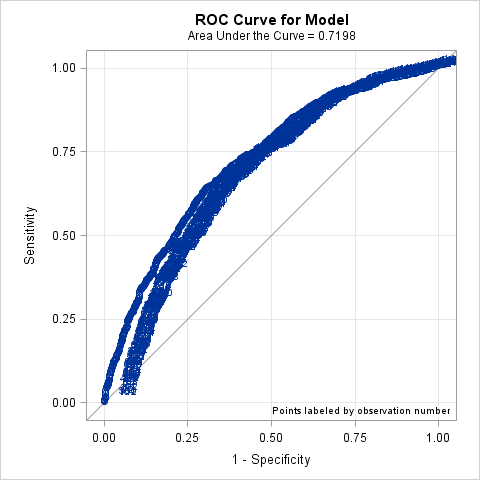 Figure S2. ROC curve for fully adjusted model predicting influenza vaccination from MWI category.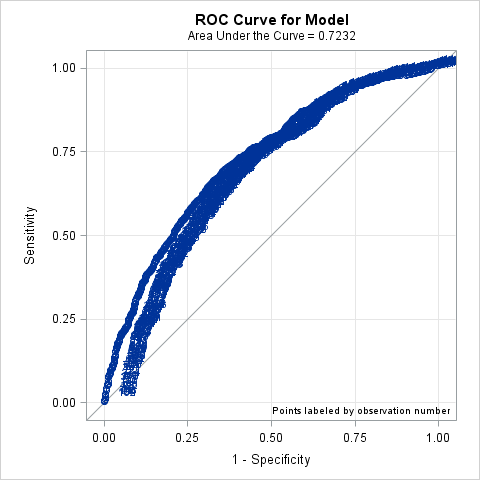 Figure S3. ROC curve for fully adjusted model predicting influenza vaccination from ACIP high risk status.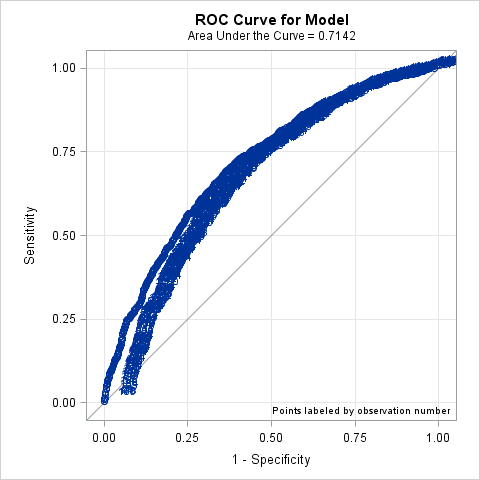 Table S1. Adjusted Model Estimates, All EstimatesOdds Ratio (95% Confidence Interval)Odds Ratio (95% Confidence Interval)Odds Ratio (95% Confidence Interval)MWI, continuousMWI, categoryACIP high-riskMWI, continuous1.08 (1.06, 1.10)MWI, category   0.00-0.00Ref   0.01-1.501.17 (0.92, 1.50)   1.51-3.001.58 (1.26, 1.99)   3.01-6.002.30 (1.78, 2.98)   6.01-45.003.14 (2.41, 4.10)ACIP high risk1.86 (1.56, 2.21)Age (years)1.03 (1.02, 1.03)1.02 (1.02, 1.03)1.03 (1.02, 1.03)Sex   FemaleRefRefRef   Male0.85 (0.73, 1.01)0.84 (0.71, 0.98)0.84 (0.72, 0.99)Hispanic   NoRefRefRef   Yes1.03 (0.70, 1.51)1.07 (0.73, 1.57)1.08 (0.74, 1.58)Race   WhiteRefRefRef   Black0.81 (0.65, 1.01)0.78 (0.62, 0.97)0.82 (0.66, 1.02)   Asian0.91 (0.62, 1.33)0.92 (0.63, 1.34)0.90 (0.61, 1.31)   Other race0.93 (0.67, 1.28)0.92 (0.67, 1.28)0.92 (0.67, 1.28)Socioeconomic status   LowRefRefRef   High 1.08 (0.91, 1.28)1.09 (0.93, 1.30)1.05 (0.89, 1.24)Smoking status   NonsmokerRefRefRef   Smoker0.83 (0.64, 1.06)0.83 (0.64, 1.07)0.85 (0.66, 1.09)Health system   Henry FordRefRefRef   Univ. of Michigan2.55 (2.13, 3.06)2.60 (2.17, 3.11)2.51 (2.10, 3.01)Influenza Season   2011-2012RefRefRef   2012-20131.15 (0.89, 1.49)1.15 (0.88, 1.49)1.18 (0.91, 1.52)   2013-20141.35 (1.02, 1.78)1.33 (1.01, 1.76)1.33 (1.01, 1.75)   2014-20151.38 (1.07, 1.77)1.34 (1.04, 1.73)1.37 (1.06, 1.76)   2015-20161.48 (1.12, 1.95)1.48 (1.12, 1.95)1.50 (1.14, 1.97)